1C Storm Day Bingo 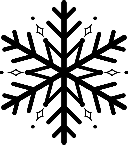 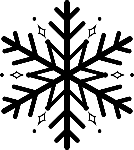 Do any row of 4 activities. Check it () and bring it to school tomorrow. If it’s a 2 day storm, do 2 lines! 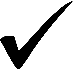 Have a fun, learning day at home! Count to 50 (can you do it in reverse?)Help set the table Draw a picture of a snowman doing something funnyWatch 3 French videos(Youtube)Write the lowercase alphabetSing your favourite French songs from your duotangMake your bedWrite the Numbers0 – 20Reada book in the dark with a flashlightSkip count by 10’s to 100Write a letter to Mme Mazerolle Water a plant Draw a picture of what you think Mme Mazerolle is doing todayWrite all the names of the people at your housePlay a card or dice game Have someone read to you and your favorite stuffed animal